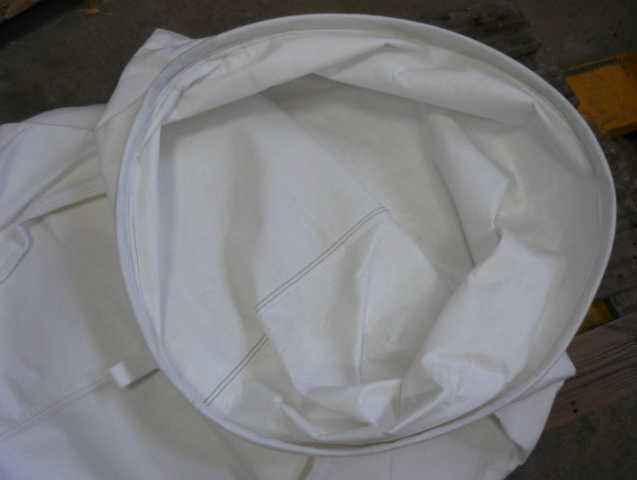 Код из 1САртикулНаименование/ Бренд/ПоставщикГабаритыД*Ш*В,ммМасса,грМатериалМесто установки/НазначениеF0071380Мешок для стружкоотсоса верхний Ø640х1200 (MF9030, MF9050)D=640L=1200ПолиэстерСтружкоотсос MF9050F0071380D=640L=1200ПолиэстерСтружкоотсос MF9050F0071380WeiliD=640L=1200ПолиэстерСтружкоотсос MF9050